ПРОЕКТ ПЛАНИРОВКИ ТЕРРИТОРИИ Исходно-разрешительная документацияКнига 1800-13       2017СОДЕРЖАНИЕСОСТАВ ДОКУМЕНТАЦИИ ПО ПЛАНИРОВКЕ ТЕРРИТОРИИ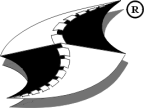 ©  АКЦИОНЕРНОЕ ОБЩЕСТВО
«П Е Т Е Р Б У Р Г -Д О Р С Е Р В И С»Свидетельство № 0506.09-2009-7806051300-П-077 от 03.06.2016«Реконструкция автомобильной дороги «Санкт-Петербург – Колтуши» на участке от кольцевой автодороги Санкт-Петербурга до Колтуши»(«Реконструкция автомобильной дороги общего пользования регионального значения «Санкт-Петербург – Колтуши» на участке КАД-Колтуши во Всеволожском районе Ленинградской области»)Свидетельство № 0506.09-2009-7806051300-П-077 от 03.06.2016«Реконструкция автомобильной дороги «Санкт-Петербург – Колтуши» на участке от кольцевой автодороги Санкт-Петербурга до Колтуши»(«Реконструкция автомобильной дороги общего пользования регионального значения «Санкт-Петербург – Колтуши» на участке КАД-Колтуши во Всеволожском районе Ленинградской области»)Свидетельство № 0506.09-2009-7806051300-П-077 от 03.06.2016«Реконструкция автомобильной дороги «Санкт-Петербург – Колтуши» на участке от кольцевой автодороги Санкт-Петербурга до Колтуши»(«Реконструкция автомобильной дороги общего пользования регионального значения «Санкт-Петербург – Колтуши» на участке КАД-Колтуши во Всеволожском районе Ленинградской области»)Свидетельство № 0506.09-2009-7806051300-П-077 от 03.06.2016«Реконструкция автомобильной дороги «Санкт-Петербург – Колтуши» на участке от кольцевой автодороги Санкт-Петербурга до Колтуши»(«Реконструкция автомобильной дороги общего пользования регионального значения «Санкт-Петербург – Колтуши» на участке КАД-Колтуши во Всеволожском районе Ленинградской области»)ОбозначениеНаименованиеСтр.800-13Исходно-разрешительная документацияСодержание2-8Состав проекта9Распоряжение комитета по архитектуре и градостроительствуЛенинградской области от 27 мая 2014 № 7 «О подготовке документации по планировке территории в целях реконструкции линейного объекта автомобильной дороги регионального значения «Санкт-Петербург – Колтуши» на участке от кольцевой автодороги Санкт-Петербурга до Колтуши»9а-9бЗадание на подготовку документации по планировке территории по объекту «Реконструкция автомобильной дороги «Санкт-Петербург – Колтуши» на участке от кольцевой автодороги Санкт-Петербурга до Колтуши (Реконструкция автомобильной дороги общего пользования регионального значения «Санкт-Петербург – Колтуши на участке КАД - Колтуши» во Всеволожском районе Ленинградской области)»10-24Титульный лист пояснительной записки по инженерно-геодезическим изысканиям со штампом регистрации  Управления государственной экспертизы Ленинградской области от 07.05.2014 № 3158/1325Письмо Комитета по архитектуре и градостроительству администрации Ленинградской области от 25.02.2014 № 07-62/14-0-1 об утвержденных документах территориального планирования на территории проектирования с приложением26-30Письмо администрации МО «Всеволожский муниципальный район» от 13.01.2014 № 249/1-0-15 об утвержденной градостроительной документации31-32Письмо администрации МО Колтушское сельское поселение от 06.03.2014 № 6/14-0-2 о земельных участках, предоставленных в аренду33Письмо администрации МО «Заневское сельское поселение» от 06.03.2014 № 443/02-15 о земельных  участках, предоставленных в аренду34Письмо администрации МО «Всеволожский муниципальный район» от 02.04.2014 № 1702/1-015 об отсутствии краткосрочных договоров аренды35Письмо Департамента государственной охраны, сохранения и использования объектов культурного наследия Комитета по  культуре Ленинградской области от 21.02.2014 № 05-03-241/14-0-1 об объектах культурного наследия36-37Письмо Комитета по культуре Ленинградской области от 11.02.2015 № 01-07-701/15-0-1 о разъяснении необходимости согласования, утверждения и прохождения государственной экспертизы проектной документации в организациях Министерства культуры России38-39Письмо Комитета по культуре Ленинградской области от 21.10.2015 № 01-07-6444/15-0-1 о границах территории объекта «Усадьбы Чоглокова Н.М.»40Акт по результатам государственной историко-культурной экспертизы от 20.10.201541-50Письмо Комитета по культуре Ленинградской области от 25.12.2015 № 01-07-7576/15-0-1 о согласовании раздела проектной документации «Обеспечение сохранности объектов культурного наследия»51Письмо Комитета по природопользованию Ленинградской  области от 12.02.2014 № 01-07-826/14-0-1 об особо охраняемых  природных территориях52Письмо Комитета по природопользованию Ленинградской  области от 19.02.2014 № kpr-01-828/14-0-1 о видах растений и  животных, занесенных в Красную книгу53Письмо Управления ветеринарии Ленинградской области от 31.012014 № 01-07-02-525/14-0-1 об отсутствии мест захоронения животных54Письмо ФГБУ «Северо-Западное УГМС» от 23.06.2015 № 20/7-11/749рк  о  климатических характеристиках55Письмо ФГБУ «Управление «Ленмелиоводхоз»» от 25.02.2014 № 108 о данных мелиоративного кадастра с приложением56-59Свидетельство о допуске к определенному виду или видам работ, которые оказывают влияние на безопасность объектов капитального строительства выдано АО «ПЕТЕРБУРГ-ДОРСЕРВИС» от 03.06.2016 № 0506.09-2009-7806051300-П-077 60-62АПисьмо Комитета по дорожному хозяйства Ленинградской области от 23.06.2016 № 08-844/16-0-1 о согласовании ППТ63Письмо совета депутатов МО «Всеволожский муниципальный район» от 13.09.2016 № 212/02 о согласовании ППТ64-65Письмо администрации МО «Заневское сельское поселение» от 02.10.2015 № 2344/02-15  о согласовании ППТ66Письмо ГКУ «Ленавтодор» от 30.08.2016 № 18-1812/16-0-1 о согласовании ППТ67Письмо администрации МО ««Заневское городское поселение» от 08.07.2016 № 1874/02-16 о согласовании съездов68-69Письмо Минприроды России от 01.08.2014 № 12-29/16265 об отсутствии ООПТ федерального значения70Заявление ГКУ «Ленавтодор» от 05.10.2016 в Управление Федеральной службы государственной регистрации, кадастра и картографии по Ленинградской области о предоставлении документов из Госфонда71-74Письмо Управления Федеральной службы государственной регистрации, кадастра и картографии по Ленинградской области от 06.10.2016 №04 /01-57-48 об отсутствии данных в Госфонде75Письмо Севзапнедра от 30.01.2014 № 04-13/23276Письмо ЛОГКУ «ЛЕНОБЛЛЕС» от 25.10.2016 № 03-2631/16 об отсутствии земель лесного фонда 77Протокол совещания от 06.03.2014 Комитета по дорожному хозяйству Ленинградской области78-79Письмо совета депутатов МО ««Заневское городское поселение» от 16.11.2016 № 112/01-29 о согласовании ППТ80Письмо МО Колтушское сельское поселение от 21.11.2016 № 113  о полномочиях на согласование ППТ81Письмо Комитета по культуре Ленинградской области от 29.04.2014 № 01-07-1649/14-0-282Письмо администрации МО Колтушское сельское поселение от 01.12.2016 № 01-10-3848/16-0-1 о согласовании проекта83Письмо Севзапнедра от 31.01.2017 № 01-13-31/439 с Заключением об отсутствии полезных ископаемых от 31.01.2017 № 1987 ЛОД84-88Технические условия АО «Газпром газораспределение Ленинградская область» от 13.09.2016 № 01-2518 на пересечение действующего газопровода 89-90Технические условия АО «Газпром газораспределение Ленинградская область» от 13.02.2014 № 5 на проектирование защиты от электрохимической коррозии газопроводов с продлением до 13.02.201891-92Письмо ПАО «Газпром» от 29.01.2016 № 03/08/07-73 с Техническими условиями от 27.01.201693-100Письмо ЗАО Агрофирма «Выборжец» от 27.09.2016 № 319 о продлении технических условий на переустройство инженерных  сетей101-103Письмо ООО «НПФ «Энергосвязь» от 23.08.2016 № 137/08 о продлении технических условий104-105Технические условия ФГБУ Института физиологии им. И.П. Павлова РАН от 29.08.2016 № 1253.1/003-562  на перекладку канализационного коллектора106Технические условия ООО «СМЭУ «Заневка» на переустройство инженерных сетей от 22.03.2017 № 502107-109Технические условия ООО «Селектел» от 22.08.2016 на переустройство сетей связи110Письмо Министерства обороны Российской Федерации Войсковой части 03213-3 от 17.08.2016 № 22 о продлении Технических условий от 28.03.2006 № 49/ес-1111-112Письмо ООО «Персона» от 17.08.2016 о продлении Технических условий от 23.06.2014 № 01 113-114Письмо ООО «Комбинат питания «Конкорд» от 12.08.2016 № 111 о продлении Технических условий от 23.06.2014 № 68 на переустройство инженерных сетей115-117Технические условия Макрорегионального филиала «Северо-Запад» ПАО «Ростелеком» от 13.03.2016 № 02/17/753-16118-122Технические условия ООО «Тепло Сервис» от 05.07.2016 № 185 на переустройство тепловых сетей  123Технические условия УМП «ЖилКомЭнерго» от 17.04.2014 № 02/14  на перекладку сетей холодного водоснабжения124-125Дополнения от 23.04.2014 № 463 к Техническим условиям ОАО «ЖилКомЭнерго» от 11.05.2006 № 51 126-127Технические условия ООО «ГТМ-теплосервис» от 16.02.2017 № 6 на перекладку тепловых сетей128-129Письмо ООО «Колтушский напорный коллектор» от 27.03.2017 № 08 о направлении Технических условий от 27.03.2017 на переустройство канализационных сетей130-131Технические условия ООО «Заневский терминал» от 06.04.2015 № 25/1 на вынос инженерных сетей132Технические условия ООО «Складской комплекс «Янино» от 22.04.2015 № 17 на переустройство инженерных сетей133Технические требования ООО «ЛОКС» от 16.02.2017 № 124 на производство работ в зоне коммунальных сетей водопровода134-135Исходные данные и требования Главного управления МЧС России по Ленинградской области от 26.03.2014 № 2591-2-5-12136-139Технические условия ОАО «ЛОЭСК» на переустройство кабельных линий к проекту соглашения о порядке компенсации потерь140-141Письмо филиала ОАО «Ленэнерго» «ПрЭС» от 14.03.2014 № ПрЭс/038/2654-13 о продлении технических условий и дополнения к ранее выданным техническим условиям на переустройство ЛЭП 0,4-6(10) кВ142-143Технические условия на проектирование к проекту договора с ОАО «Ленэнерго» по заявке № 14-12640144-148Технические условия для присоединения к электрическим сетям к Договору от 21.11.2016 № ОД-ПрЭС-17215-16/24613-Э-16 с ПАО «Ленэнерго»149-151Технические условия для присоединения к электрическим сетям к проекту Договора с ПАО «Ленэнерго» по заявке от 10.08.2016 № 16-24614 152-154Технические условия для присоединения к электрическим сетям к проекту Договора с ПАО «Ленэнерго» по заявке от 10.08.2016 № 16-24608 155-158Технические условия для присоединения к электрическим сетям к проекту Договора с ПАО «Ленэнерго» по заявке от 10.08.2016 № 16-24603 159-162Технические условия для присоединения к электрическим сетям к проекту Договора с ПАО «Ленэнерго» по заявке от 10.08.2016 № 16-24610 163-166Технические условия для присоединения к электрическим сетям к проекту Договора с ПАО «Ленэнерго» по заявке от 10.08.2016 № 16-24599 167-170Технические условия для присоединения к электрическим сетям к проекту Договора с ПАО «Ленэнерго» по заявке от 10.08.2016 № 16-24607 171-174Технические условия для присоединения к электрическим сетям к проекту Договора с ПАО «Ленэнерго» по заявке от 10.08.2016 № 16-24605 175-178Технические условия для присоединения к электрическим сетям к проекту Договора с ПАО «Ленэнерго» по заявке от 10.08.2016 № 16-24611 179-182Технические условия для присоединения к электрическим сетям к проекту Договора с ПАО «Ленэнерго» по заявке от 10.08.2016 № 16-24609183-186Технические условия для присоединения к электрическим сетям к проекту Договора с ПАО «Ленэнерго» по заявке от 10.08.2016 № 16-24604 187-191Технические условия для присоединения к электрическим сетям к проекту Договора с ПАО «Ленэнерго» по заявке от 10.08.2016 № 16-24612 192-195Технические условия для присоединения к электрическим сетям к проекту Договора с ПАО «Ленэнерго» по заявке от 29.10.2016 № 16-33921 196-198Технические условия для присоединения к электрическим сетям к проекту Договора с ПАО «Ленэнерго» по заявке от 29.10.2016 № 16-33931 199-201Технические условия для присоединения к электрическим сетям к Договору с ПАО «Ленэнерго» от 30.12.2016 № ОД-ПрЭС-22481-16/33910-Э-16202-204Технические условия для присоединения к электрическим сетям к Договору с ПАО «Ленэнерго» от 30.12.2016 № ОД-ПрЭС-22455-16/33922-Э-16205-207Технические условия для присоединения к электрическим сетям к Договору с ПАО «Ленэнерго» от 30.12.2016 № ОД-ПрЭС-22283-16/33904-Э-16208-210Технические условия для присоединения к электрическим сетям к Договору с ПАО «Ленэнерго» от 30.12.2016 № ОД-ПрЭС-22477-16/33907-Э-16211-213Технические условия для присоединения к электрическим сетям к Договору с ПАО «Ленэнерго» от 30.12.2016 № ОД-ПрЭС-22568-16/33916-Э-16214-216Технические условия для присоединения к электрическим сетям к Договору с ПАО «Ленэнерго» от 30.12.2016 № ОД-ПрЭС-22520-16/33913-Э-16217-219Технические условия для присоединения к электрическим сетям к Договору с ПАО «Ленэнерго» от 30.12.2016 № ОД-ПрЭС-22440-16/33917-Э-16220-222Технические условия для присоединения к электрическим сетям к Договору с ПАО «Ленэнерго» от 30.12.2016 № ОД-ПрЭС-22551-16/33926-Э-16223-225Технические условия для присоединения к электрическим сетям к Договору с ПАО «Ленэнерго» от 30.12.2016 № ОД-ПрЭС-22353-16/33906-Э-16226-228Технические условия для присоединения к электрическим сетям к Договору с ПАО «Ленэнерго» от 30.12.2016 № ОД-ПрЭС-22506-16/33932-Э-16229-231Технические условия для присоединения к электрическим сетям к Договору с ПАО «Ленэнерго» от 30.12.2016 № ОД-ПрЭС-22493-16/33925-Э-16232-234Технические условия для присоединения к электрическим сетям к Договору с ПАО «Ленэнерго» от 30.12.2016 № ОД-ПрЭС-22299-16/33909-Э-16235-237Технические условия для присоединения к электрическим сетям к Договору с ПАО «Ленэнерго» от 30.12.2016 № ОД-ПрЭС-22564-16/33929-Э-16238-240Технические условия для присоединения к электрическим сетям к Договору с ПАО «Ленэнерго» от 15.02.2017 № ОД-ПрЭС-2924-17/1322-Э-17241-242Технические условия для присоединения к электрическим сетям к проекту Договора с ПАО «Ленэнерго» по заявке от 19.10.2016 №16-32729 243-245Письмо ФСК 24.05.2017 г. № М7/7/1562 об отсутствии ЛЭП246Письмо ПАО «Ленэнерго» от 11.05.2017 № 17/16-50/630 о согласовании проекта планировки247Письмо ЛОЭСК  от 09.06.2017 № 00-03/4155 о согласовании проекта планировки248Номер книгиОбозначениеНаименованиеПримечание800-13Основная часть проекта планировки территорииКнига 1Положения о  развитии территории и размещении объектов капитального строительстваКнига 2Графические материалыКнига 3Графические материалыКнига 4Графические материалы800-13Материалы по обоснованию проекта планировки территорииКнига 1Пояснительная запискаКнига 2Графические материалыКнига 3Графические материалыКнига 4Графические материалыКнига 5Графические материалыКнига 6Графические материалыКнига 1, Книга 2, Книга 3, Книга 4800-13Исходно-разрешительная документация800-13Проект межевания территорииКнига 1Пояснительная записка с графическими материаламиПриложение 1,2Графические материалыКнига 2Ведомости координат характерных точек границ земельных участков800-13Предложения о внесении изменений в генеральный план муниципального образования «Заневское городское поселение» Всеволожского муниципального района Ленинградской областиКнига 1Положение о территориальном планированииКнига 2Материалы по обоснованию800-13Предложения о внесении изменений в правила землепользования и застройки муниципального образования «Заневское городское поселение» Всеволожского муниципального района Ленинградской области 